ILLINOIS PIONEERS SUBDIVISION $1,000 SCHOLARSHIP APPLICATION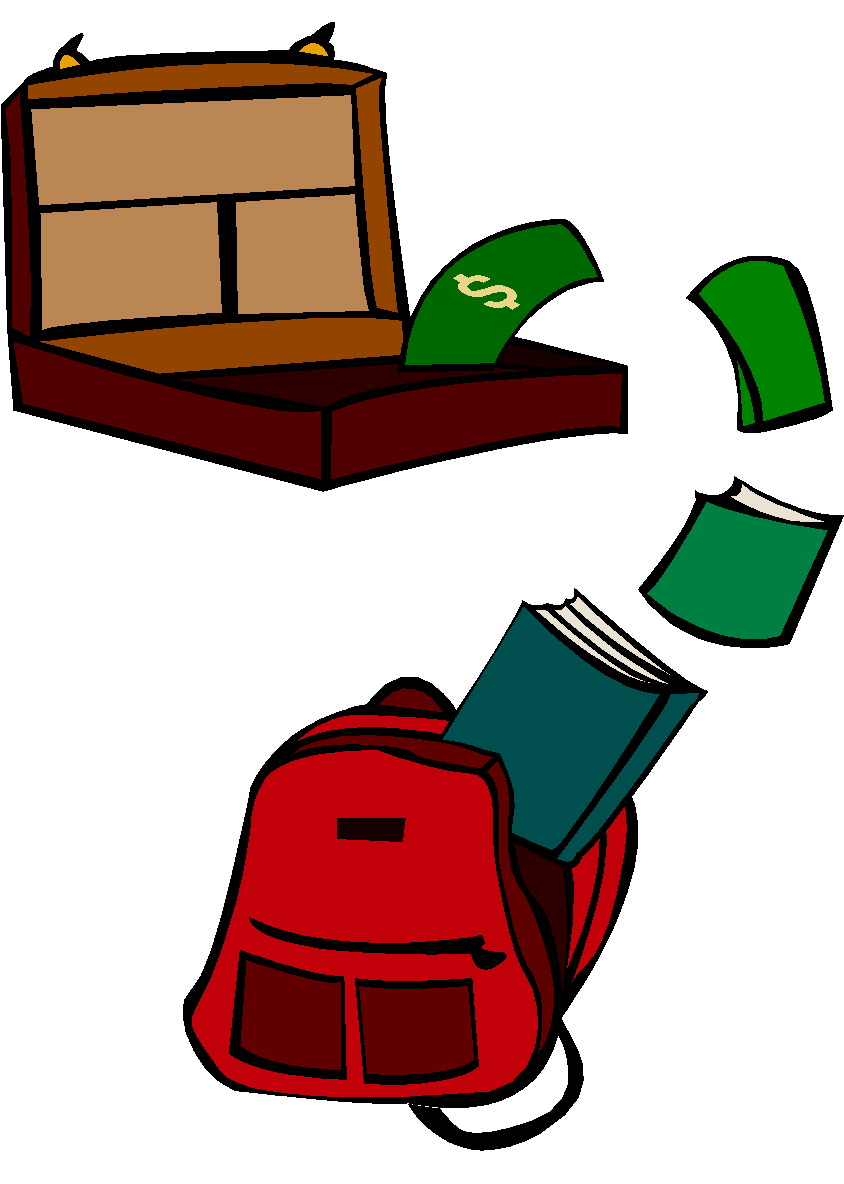 Applicant's Name: _______________________________________________________Applicant's School Address: _______________________________________________		Applicant’s Home Address: ________________________________________________Applicant's Phone: _______________________________________________________ 				Applicant's Email: ________________________________________________________
ISCEC Membership Number: _______________________________________________Institution of Higher Learning: _______________________________________________	This scholarship is a monetary award worth $1,000 to be presented to an undergraduate or graduate student pursuing licensure toward a career in special education.  You must be a current member of the Illinois Student Council for Exceptional Children.To apply, please write a one-page original essay, approximately 300 words, detailing your commitment to a career in the field of special education, incorporate: why you are considering this field as a career path, andwhy you feel you can make a difference by working alongside students with exceptionalities.An incomplete application will not be considered. Send this form and essay electronically, no later than January 1, 2022 to:  Dr. Joan L. Rόg at storm2457@att.net.Applicant’s Signature: ____________________________________________Advisor’s Signature: _____________________________________________Advisor’s Preferred Phone Number: _________________________________Advisor’s Email: _________________________________________________